  Name:                                                Weekly Math Homework - 4         Teacher:Monday (wk 4)Tuesday (wk 4)Wednesday (wk 4)Thursday (wk 4)Use Order of Operations to simplify.42 – (28 ÷ 7) + 111Use Order of Operations to simplify.42 + 5[61 – (5x6)]Use Order of Operations to simplify.22 + (5 x 9) - 22Use Order of Operations to simplify.(32 – 3) ÷ 2 + 16Janet has 17 quarters and $13 in bills.  How much total money does she have?Find the difference.    366,825 -  236,657Find the sum.     527,381  + 364,098Find the product.            5,384          x     65What adds to be the bottom number but also multiplies to be the top?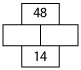 Same set up as the problem to the left. Fill in the blanks. 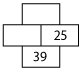 What adds to be the bottom number but also multiplies to be the top?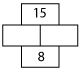 What number belongs in the empty pentagon?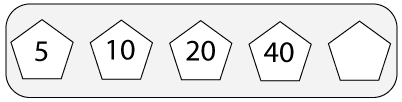 In May, Jim’s lunch account has a balance of $58.19.  If lunch costs $2.74 per day, how many days will Jim be able to buy lunch before his account runs out of money?How long will it take you to drive 135 miles at a speed of 45 miles per hour?A boutique sold $127.50 worth of purses.  How many purses did they sell?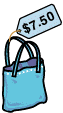 Miriam sold candy bars that cost $1.25 each for a school fundraiser. How many did she sell if she earned $31.25?Which one of these numbers is not like the others? Explain your reasoning.21, 15, 6, 16, 27Which one of these numbers is not like the others?Explain your reasoning.25, 16, 49, 63, 81Which one of these numbers is not like the others?Explain your reasoning.5, 17, 19, 24, 11Which one of these numbers is not like the others?Explain your reasoning.25, 60, 35, 20, 22 The following shows the data for the number of miles Renee ran for 10 consecutive days:2, 6, 4, 4, 5, 6, 3, 1,8,6What is the range of miles Renee ran?The following shows the data for the number of miles Renee ran for 10 consecutive days:2, 6, 4, 4, 5, 6, 3, 1,8,6What is the mode of the data?The following shows the data for the number of miles Renee ran for 10 consecutive days:2, 6, 4, 4, 5, 6, 3, 1,8,6What is the average number of miles she ran?The following shows the data for the number of miles Renee ran for 10 consecutive days:2, 6, 4, 4, 5, 6, 3, 1,8,6What is the median number of miles she ran?Here's the data showing the high temperature in two major cities for 2 weeks.: 84, 76, 89, 83, 77, 94, 84, 88, 87, 74, 76, 99, 85, 84, : 76, 75, 84, 95, 82, 94, 86, 76, 87, 74, 76, 90, 80, 76, What is the difference in the median temperatures of the 2 cities?Here's the data showing the high temperature in two major cities for 2 weeks.: 84, 76, 89, 83, 77, 94, 84, 88, 87, 74, 76, 99, 85, 84, : 76, 75, 84, 95, 82, 94, 86, 76, 87, 74, 76, 90, 80, 76, On average, city had the highest temperature?Here's the data showing the high temperature in two major cities for 2 weeks.: 84, 76, 89, 83, 77, 94, 84, 88, 87, 74, 76, 99, 85, 84, : 76, 75, 84, 95, 82, 94, 86, 76, 87, 74, 76, 90, 80, 76, What is the mode for each set of data?Here's the data showing the high temperature in two major cities for 2 weeks.: 84, 76, 89, 83, 77, 94, 84, 88, 87, 74, 76, 99, 85, 84, : 76, 75, 84, 95, 82, 94, 86, 76, 87, 74, 76, 90, 80, 76, What is the difference in the range of temperatures for each city?The table shows a comparison of 2 basketball players' points in 6 gamesWhich player had the higher average (mean) points? What was it?The table shows a comparison of 2 basketball players' points in 6 gamesWhich player had the higher median points? What was it?The table shows a comparison of 2 basketball players' points in 6 gamesWhich player had the higher range? What was it?The table shows a comparison of 2 basketball players' points in 6 gamesIs there a mode in either player's points?  If so, who, and what was it?